Table 9.4.4.3 Assessable development - Advertising devicesPerformance outcomesExamples that achieve aspects of the Performance OutcomesE ComplianceYesNo See PO orNAJustification for complianceGeneralGeneralGeneralGeneralPO1Advertising devices are of an appropriate number, type, design, scale, height and location to:not contribute to visual clutter or be overbearing or visually dominant;complement the existing and future planned character and amenity of the area in which it is located;maintain a human scale and not detract from or interfere with the form and function of a pedestrian friendly environment;be compatible with the surrounding streetscape and landscape. Advertising devices should be considered as another design element, which integrate with the architecture, scale, proportions and style of buildings, landscaping, structures and other Advertising devices located both within and surrounding the site; minimise any potential adverse impacts on adjoining sites, such as overshadowing or the loss of key views and view corridors;not diminish or cause irreversible damage to any cultural heritage values present on the site or those associated with a heritage site, item or object. E1.1The Advertising device is in the form of one or more of the following types:awning;fence;freestanding;projecting;roof;wall/façade.PO1Advertising devices are of an appropriate number, type, design, scale, height and location to:not contribute to visual clutter or be overbearing or visually dominant;complement the existing and future planned character and amenity of the area in which it is located;maintain a human scale and not detract from or interfere with the form and function of a pedestrian friendly environment;be compatible with the surrounding streetscape and landscape. Advertising devices should be considered as another design element, which integrate with the architecture, scale, proportions and style of buildings, landscaping, structures and other Advertising devices located both within and surrounding the site; minimise any potential adverse impacts on adjoining sites, such as overshadowing or the loss of key views and view corridors;not diminish or cause irreversible damage to any cultural heritage values present on the site or those associated with a heritage site, item or object. E1.2The Advertising device complies with the criteria specified in Column 2 of Table 9.4.4.4.PO1Advertising devices are of an appropriate number, type, design, scale, height and location to:not contribute to visual clutter or be overbearing or visually dominant;complement the existing and future planned character and amenity of the area in which it is located;maintain a human scale and not detract from or interfere with the form and function of a pedestrian friendly environment;be compatible with the surrounding streetscape and landscape. Advertising devices should be considered as another design element, which integrate with the architecture, scale, proportions and style of buildings, landscaping, structures and other Advertising devices located both within and surrounding the site; minimise any potential adverse impacts on adjoining sites, such as overshadowing or the loss of key views and view corridors;not diminish or cause irreversible damage to any cultural heritage values present on the site or those associated with a heritage site, item or object. E1.3The total combined signface area of all Advertising devices on the site complies with the following table:Safety of pedestrians, cyclists and motoristsSafety of pedestrians, cyclists and motoristsPO2The siting and design of Advertising devices does not pose a hazard or nuisance for pedestrians, cyclists and motorists by ensuring: site lines are not obstructed;all traffic signs and signals remain visible from all angles;the passage of pedestrians, cyclists and motorists is not obstructed.E2The Advertising device complies with the criteria specified in Column 2 of Table 9.4.4.4.Illumination and movement of Advertising devicesIllumination and movement of Advertising devicesPO3An Advertising device incorporates illumination only where it is appropriate to its setting and does not detract from the amenity and character of the area in which it is located. Illumination must not create a hazard or nuisance for motorists and surrounding uses. E3.1The Advertising device is illuminated only where located in the following zones:Centre zone;Industry zone;Caboolture West local plan:Town centre precinct - excluding Residential north and Residential south sub-precincts;Urban living precinct – Local centre sub-precinct only;Enterprise and employment precinct;Redcliffe Kippa-Ring local plan:Redcliffe seaside precinct;Kippa-Ring village precinct;Local services precinct;Health precinct.PO3An Advertising device incorporates illumination only where it is appropriate to its setting and does not detract from the amenity and character of the area in which it is located. Illumination must not create a hazard or nuisance for motorists and surrounding uses. E3.2Where an Advertising device is illuminated it meets the following criteria:illumination is by an internal light source or down light if externally lit;illumination is in the form of static lighting;lighting is not directed or reflected towards a residential property or public place.PO4The Advertising device does not incorporate elements that move, revolve, flash or contain mechanisms that give the impression of movement. No example provided.Active frontage and casual surveillanceActive frontage and casual surveillancePO5The placement of Advertising devices ensures active frontage and casual surveillance of the street is not adversely affected.E5Where located in the following zones, the Advertising device is not placed on windows or glazing between a height of 0.8m and 2m above ground level: Centre zone - excluding Morayfield and Specialised centre precincts;Caboolture West local plan:Town centre precinct - Centre core, Mixed business and Civic sub-precincts only;Redcliffe Kippa-Ring local plan:Redcliffe seaside precinct;Kippa-Ring village precinct;Kippa-Ring station precinct;Local services precinct;Health precinct;Township zone – Centre precinct.Advertising devices visible or adjacent to a State-controlled roadAdvertising devices visible or adjacent to a State-controlled roadPO6Advertising devices do not adversely impact on the safety and efficiency of the State-controlled road.E6Advertising devices visible from a State-controlled road complies with Department of Transport and Main Road's Roadside Advertising Guide (RAG). Township zone specific provisionsTownship zone specific provisionsPO7Where located in the Township zone, Advertising devices reinforce the low key, country town character by being:simple in shape and graphics;similar in scale to the adjacent approved development;integrated into the design and elevation of the building;not dominating building facades and streetscapes;traditional rather than modern styling.E7The Advertising device is provided in accordance with Planning scheme policy – Advertising devices (section 4).Values and constraints criteriaValues and constraints criteriaValues and constraints criteriaValues and constraints criteriaHeritage and landscape character (refer Overlay map - Heritage and landscape character to determine if the following assessment criteria apply)Heritage and landscape character (refer Overlay map - Heritage and landscape character to determine if the following assessment criteria apply)Heritage and landscape character (refer Overlay map - Heritage and landscape character to determine if the following assessment criteria apply)Heritage and landscape character (refer Overlay map - Heritage and landscape character to determine if the following assessment criteria apply)PO8Development will:not diminish or cause irreversible damage to the cultural heritage values present on the site, and associated with a heritage site, object or building; protect the fabric and setting of the heritage site, object or building;be consistent with the form, scale and style of the heritage site, object or building;utilise similar materials to those existing, or where this is not reasonable or practicable, neutral materials and finishes;incorporate complementary elements, detailing and ornamentation to those present on the heritage site, object or building;retain public access where this is currently provided.E8Development is for the preservation, maintenance, repair and restoration of a site, object or building of cultural heritage value. PO9Demolition and removal is only considered where:a report prepared by a suitably qualified conservation architect or conservation engineer demonstrates that the building is structurally unsound and is not reasonably capable of economic repair; or demolition is confined to the removal of outbuildings, extensions and alterations that are not part of the original structure; or limited demolition is performed in the course of repairs, maintenance or restoration; ordemolition is performed following a catastrophic event which substantially destroys the building or object.No example provided.PO10Where development is occurring on land adjoining a site of cultural heritage value, the development is to be sympathetic to and consistent with the cultural heritage values present on the site and not result in their values being eroded, degraded or unreasonably obscured from public view. No example provided.PO11Development does not adversely impact upon the health and vitality of significant trees. Where development occurs in proximity to a significant tree, construction measures and techniques as detailed in AS 4970-2009 Protection of trees on development sites are adopted to ensure a significant tree's health, wellbeing and vitality. Significant trees are only removed where they are in a poor state of health or where they pose a health and safety risk to persons or property. A Tree Assessment report prepared by a suitably qualified arborist confirming a tree's state of health is required to demonstrate achievement of this performance outcome. E11Development does:not result in the removal of a significant tree;not occur within 20m of a protected tree;involve pruning of a tree in accordance with Australian Standard AS 4373-2007 – Pruning of Amenity Trees.Landslide hazard (refer Overlay map - Landslide hazard to determine if the following assessment criteria apply)Landslide hazard (refer Overlay map - Landslide hazard to determine if the following assessment criteria apply)Landslide hazard (refer Overlay map - Landslide hazard to determine if the following assessment criteria apply)Landslide hazard (refer Overlay map - Landslide hazard to determine if the following assessment criteria apply)PO12Development:maintains the safety of people and property on a site and neighbouring sites from landslides;ensures the long-term stability of the site considering the full nature and end use of the development;ensures site stability during all phases of construction and development;minimises disturbance of natural drainage patterns of the site and does not result in the redirection or alteration of the existing flow if surface or groundwater minimises adverse visual impacts on the amenity of adjoining residents and provides a positive interface with the streetscape.E12Development does not:involve earthworks exceeding 50m3; involve cut and fill having a height greater than 600mm;involve any retaining wall having a height greater than 600mm;redirect or alter the existing flow of surface or groundwater.Overland flow path (refer Overlay map - Overland flow path to determine if the following assessment criteria apply)Overland flow path (refer Overlay map - Overland flow path to determine if the following assessment criteria apply)Overland flow path (refer Overlay map - Overland flow path to determine if the following assessment criteria apply)Overland flow path (refer Overlay map - Overland flow path to determine if the following assessment criteria apply)PO13Development:minimises the risk to persons from overland flow;does not increase the potential for damage from overland flow either on the premises or other premises, public land, watercourses, roads or infrastructure. No example provided.PO14Development:maintains the conveyance of overland flow predominantly unimpeded through the premises for any event up to and including the 1% AEP for the fully developed upstream catchment; does not concentrate, intensify or divert overland flow onto an upstream, downstream or surrounding property.E14No example provided.PO15Development does not:directly, indirectly or cumulatively cause any increase in overland flow velocity or level;increase the potential for flood damage from overland flow either on the premises or other premises, public lands, watercourses, roads or infrastructure. No example provided.PO16Development which is not in a Rural zone ensures that overland flow is not conveyed from a road or public open space onto a private lot. E16Development which is not in a Rural zone that an overland flow paths and drainage infrastructure is provided to convey overland flow from a road or public open space area away from a private lot. PO17Development protects the conveyance of overland flow such that an easement for drainage purposes is provided over:a stormwater pipe if the nominal pipe diameter exceeds 300mm;an overland flow path where it crosses more than one premises;inter-allotment drainage infrastructure.No example provided.Table 9.4.4.4 Table 9.4.4.4 Column 1Advertising device typeColumn 2Advertising device requirementsAwningAn awning Advertising device:is not located above the awning;is limited to 1 under awning sign per tenancy;has a minimum clearance of 2.4m between the lowest point of the advertising device and the footpath/ground level (Refer to Figure – Awning advertising device (a)); where attached to the awning fascia, has a maximum thickness of 100mm;does not extend beyond the awning edges shown on Figure - Awning advertising device (a) and Figure – Awning advertising device (b). Figure - Awning advertising device (a)  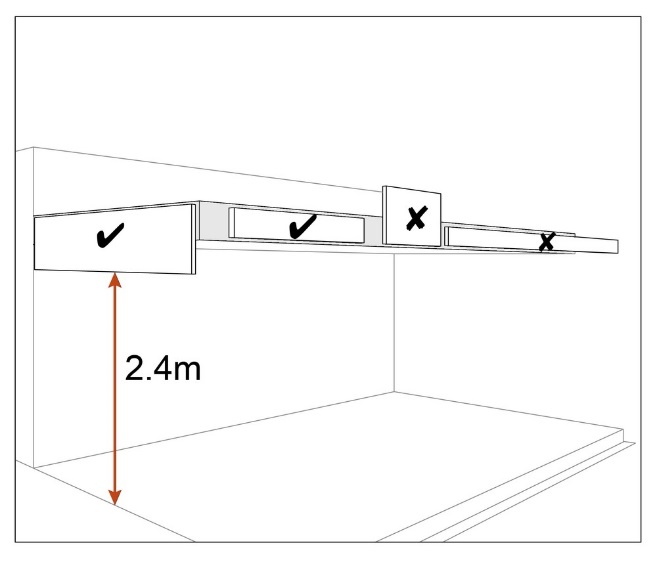 Figure - Awning advertising device (b)  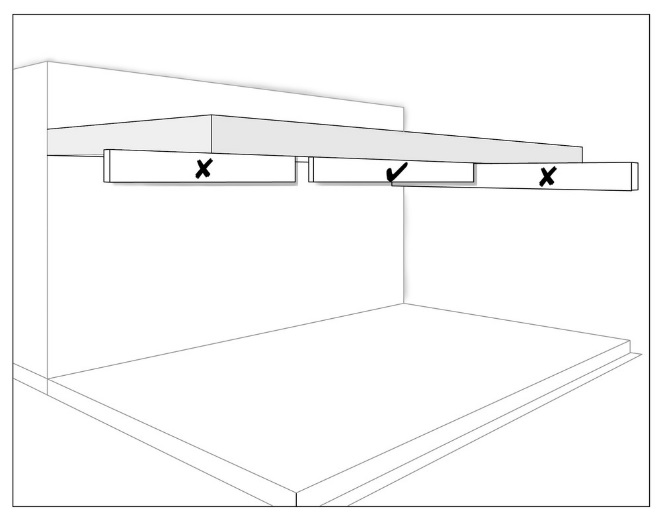 FenceA fence Advertising device:has a maximum thickness of 100mm;does not extend beyond any edge of the fence to which it is attached (Refer to Figure – Fence advertising device).Figure - Fence advertising device  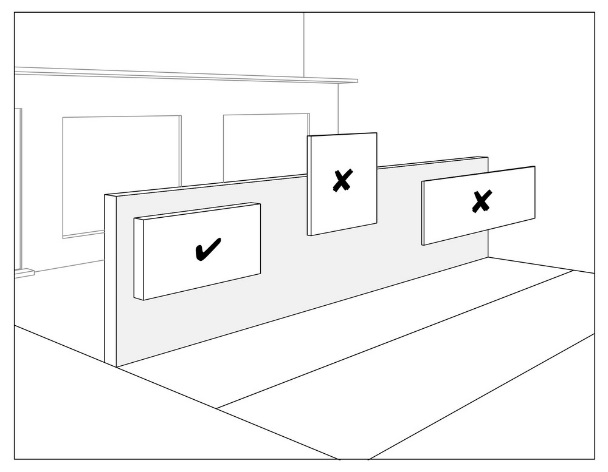 FreestandingA freestanding Advertising device:is limited to 1 per site entrance, with a maximum of 2 per frontage;is setback a minimum 1m from the front boundary and 3m from the side and rear boundaries of the site;does not exceed the maximum height for the zone in which it is located as specified below:ProjectingA projecting Advertising device:if under 2.4m high clearance to any footpath, has a maximum projection of 300mm (Refer to Figure – Projecting advertising device (a)); if 2.4m or greater high clearance to any footpath, has a maximum projection setback a minimum of 1.5m from the kerb line (Refer to Figure – Projecting advertising device), except where located in the Township zone – Centre precinct, the maximum projection setback is a minimum 600mm from the kerb line (Refer to Figure – Township zone projecting advertising device). Figure - Projecting advertising device (a)  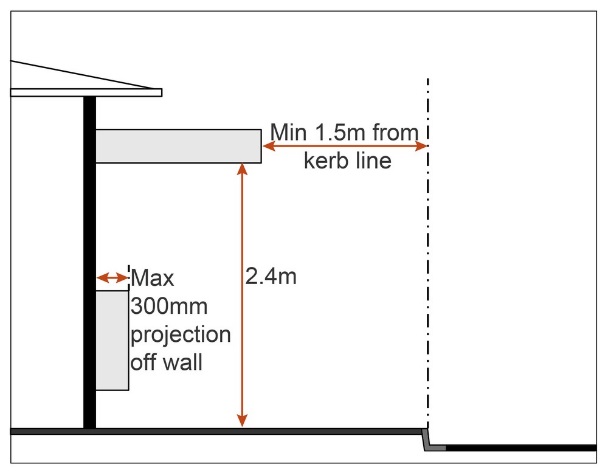 Figure - Township zone projecting advertising device  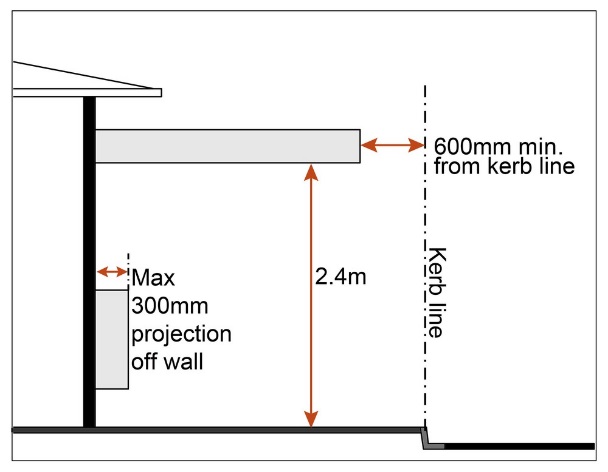 does not extend beyond the edges of the wall/façade to which it is attached as shown on Figure  - Projecting advertising device (b). Figure - Projecting advertising device (b)  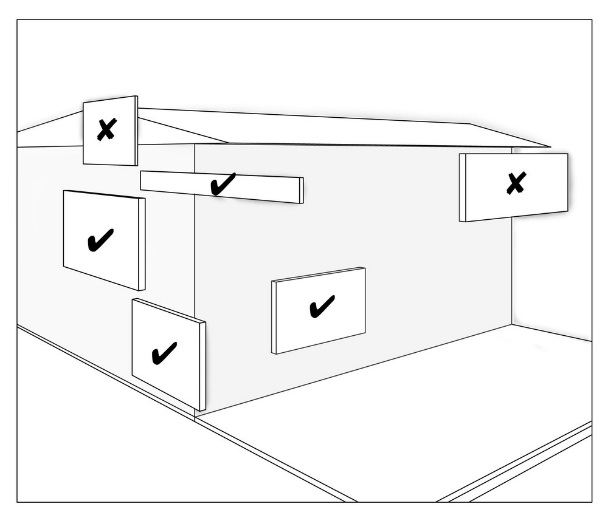 RoofA roof Advertising device:is limited to 1 per site;does not protrude from the surface of the roof or parapet to which it is attached by more than 100mm;does not extend beyond any edge of the roof or parapet to which it is attached (Refer to Figure – Roof advertising device).Figure - Roof advertising device  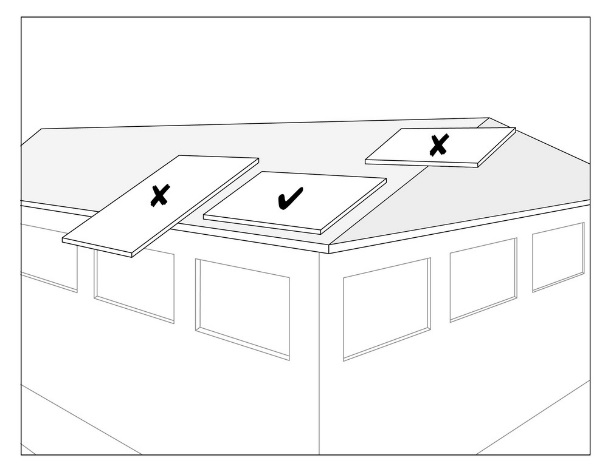 Wall/FacadeA wall/façade Advertising device:has a maximum thickness of 100mm;does not extend beyond the edges of the wall/façade shown on Figure – Wall/façade advertising device.Figure - Wall/Facade advertising device  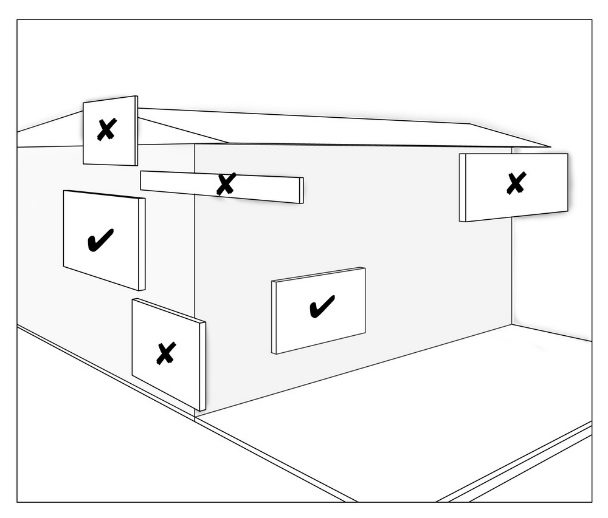 